12.05.22ТД «АгроХимИнженеринг»   ЧР, г. Чебоксары, пр.Максима Горького , д.18а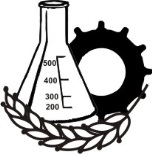 a290366@mail.ru  , Факс /тел.(8352)439191, тел.(8352)290366, 89176733387Производитель бытовой химии ,доставка любой партии товара во все точки Росси                                                                         Стоимость перекиси водорода * Мы адресно доставляем нашу продукцию до Заказчика. Вам не надо беспокоится о сроках доставки и целости груза. Работаем с транспортными компаниями Энергия, КИТ-GTD ,ПЭК (Первая Экспедиционная Компания) и многими другими.  Рекомендуем на посещения наш сайт: СТИРКА21.РФ.. Там Вы можете ознакомится с нашей продукцией!!! Спасибо!!!№НаименованиеНаименованиеНаименованиеФасовка,Канистры ПЭ/крышка,с клапаномЦена, НДС.Перекись водорода «Перогидроль» -38%Б-6Россия20,0 л.5 000,00Перекись водорода «Перогидроль» -38%Б-6Россия30,0 л.уточняйте наличие Перекись водорода «Перогидроль» -50%В-6Россия30,0 л.уточняйте наличиеПерекись водорода «Перогидроль» -60%Медицинская/ clear, colour solutionБельгия, Solvay20,0 л.уточняйте наличие